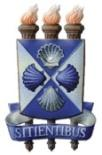 SECRETARIA DE EDUCAÇÃO DO ESTADOUNIVERSIDADE ESTADUAL DE FEIRA DE SANTANAPRÓ-REITORIA DE EXTENSÃOPROGRAMA UNIVERSIDADE PARA TODOSDECLARAÇÃO DE NÃO ACUMULAÇÃO DE BOLSASEu,_____________________________________________________________candidato(a) a __________________________, Edital __________, do Programa Universidade Para Todos, desta Universidade, declaro que, no caso de vir a ser selecionado como bolsista, comprometo-me a não receber qualquer outro tipo de bolsa durante a vigência desta, conforme o Edital que rege tal processoFeira de Santana, ______ de ___________________ de 2024.__________________________________________________Assinatura do(a) candidato(a)